Unit 5 Lesson 5: Comparemos números decimalesWU Verdadero o falso: Números decimales (Warm up)Student Task StatementEn cada caso, decide si la afirmación es verdadera o falsa. Prepárate para explicar tu razonamiento.1 Más lejos y más rápidoStudent Task StatementDiego y Jada estaban compitiendo para ver quién podía lanzar el frisbee más lejos. Diego lanzó el frisbee a 5.10 metros. Jada lanzó el frisbee a 5.01 metros.¿Quién lanzó el frisbee más lejos?
Prepárate para explicar cómo pensaste.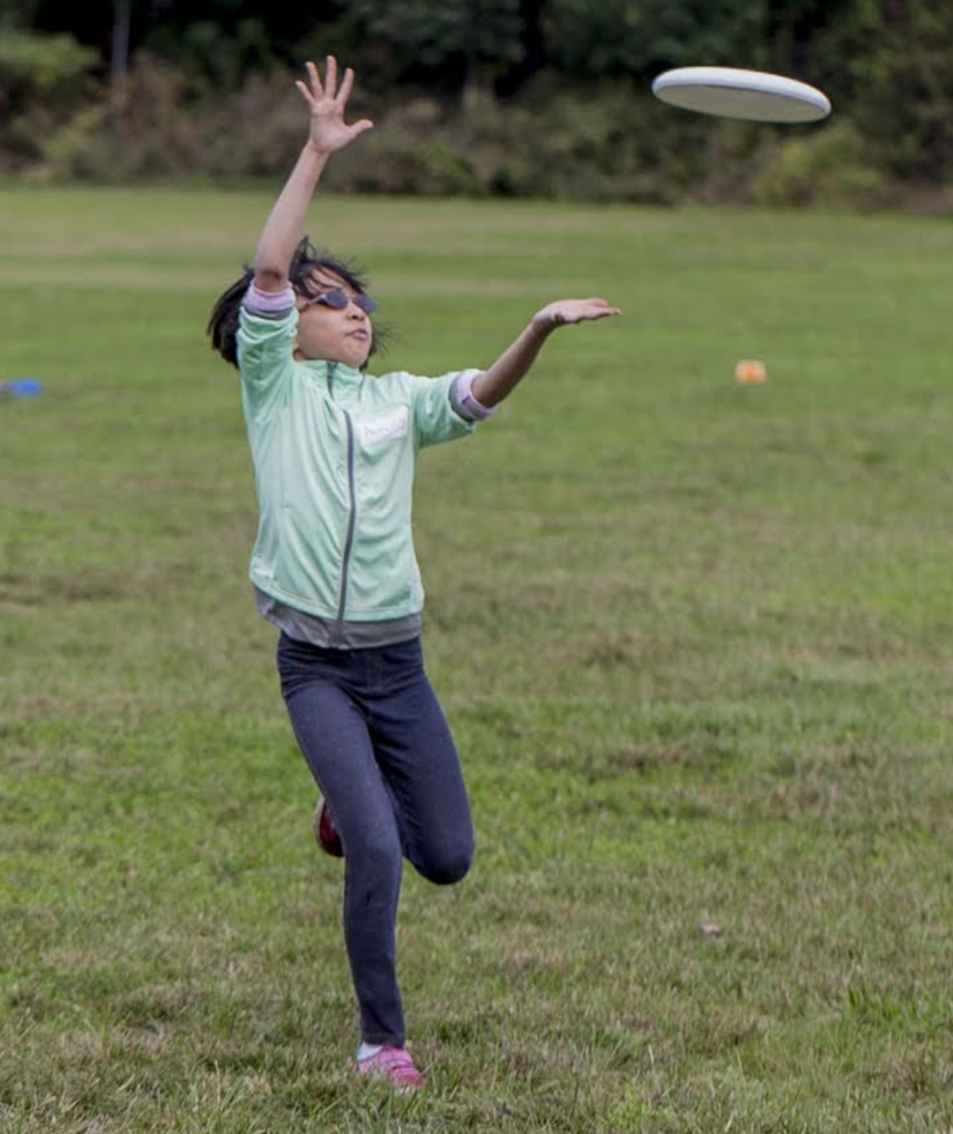 Tyler y Han estaban compitiendo para ver quién podía nadar más rápido de un lado al otro de la piscina. Tyler atravesó la piscina en 35.15 segundos. Han atravesó la piscina en 35.30 segundos. ¿Quién atravesó la piscina más rápido? Prepárate para explicar cómo pensaste.2 Lo más lejos que vuela un frisbeeStudent Task StatementRecuerda que Diego lanzó el frisbee a 5.1 metros y Jada a 5.01 metros. Encuentra 2 respuestas posibles para cada pregunta.Han lanzó el frisbee más lejos que Diego. ¿Qué tan lejos puede haber lanzado el frisbee Han?Tyler lanzó el frisbee más lejos que Diego, pero a menos de 6 metros. ¿Qué tan lejos puede haber lanzado el frisbee Tyler?Mai lanzó el frisbee a una distancia menor que la de Jada. ¿A qué distancia puede haber lanzado el frisbee Mai?Priya lanzó el frisbee a una distancia menor que la de Jada, pero a más de 5 metros. ¿A qué distancia puede haber lanzado el frisbee Priya?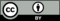 © CC BY 2021 Illustrative Mathematics®